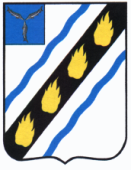   АДМИНИСТРАЦИЯПУШКИНСКОГО МУНИЦИПАЛЬНОГО ОБРАЗОВАНИЯСОВЕТСКОГО МУНИЦИПАЛЬНОГО РАЙОНА 
САРАТОВСКОЙ ОБЛАСТИПОСТАНОВЛЕНИЕ от 28.12.2016  № 250р.п. ПушкиноОб утверждении нормативных затрат на обеспечение функций администрации Пушкинского муниципального образования  В соответствии с частью 5 статьи 19 Федерального закона от 05.04.2013 №44-ФЗ «О контрактной системе в сфере закупок товаров, работ, услуг для обеспечения государственных и муниципальных нужд», постановлением Правительства Российской Федерации от 13.10.2014 №1047 «Об общих правилах определения нормативных затрат на обеспечение функций государственных органов, органов управления государственными внебюджетными фондами и муниципальных органов, включая соответственно территориальные органы и подведомственные казенные учреждения»,  руководствуясь Уставом Пушкинского муниципального образования  Советского муниципального района Саратовской области, администрация Пушкинского муниципального образования  ПОСТАНОВЛЯЕТ:	1.Утвердить нормативные затраты на обеспечение функций администрации Пушкинского муниципального образования, согласно приложению №1.	 	2. Главному специалисту администрации Пушкинского муниципального образования Желещиковой С.В. разместить в единой информационной системе в сфере закупок настоящее постановление в течение 10 дней со дня его утверждения.3. Ведущему специалисту администрации Пушкинского муниципального образования Агафоновой Е.С. разместить настоящее постановление на  официальном сайте администрации Пушкинского муниципального образования.	4. Постановление вступает в силу со дня официального опубликования в установленном порядке.Глава администрации Пушкинского муниципального образования						 Д.А.Завертяев Приложение к постановлению администрации Пушкинского муниципального образования от 28.12.2016г. № 250I. Нормативные затраты на обеспечение функций администрации Пушкинского муниципального образованияСоветского муниципального района	1.Нормативы количества абонентских номеров пользовательского (оконечного) оборудования, подключенного к сети подвижной связи, расходов на услуги подвижной связи, количества SIM- карт (включая SIM- карты, используемые в планшетных компьютерах), количества и цены средств подвижной связи.	2.Нормативы цены и количества персональных компьютеров, многофункциональных устройств, принтеров и копировальных аппаратов, срок полезного использования	3.Нормативы количества и цены расходных материалов для различных типов принтеров, многофункциональных устройств, копировальных аппаратов и иной оргтехники для всех работников	4. Нормативы цены и количества носителей информации, срок полезного использования	5.Нормативы количества и цены мебели, срок полезного использования	6.Нормативы количества и цены планшетных компьютеров и ноутбуков, срок полезного использования	7.Нормативы количества и цены канцелярских принадлежностей, периодичность получения8. Нормативы количества и цены периодических печатных изданий и справочной литературы9.Нормативы расходов моющих, чистящих и дезинфицирующих средств, материалов, используемых для уборки Закупка средства подвижной связи, подключенного к сети подвижной связи,  транспортных средств, хозяйственных товаров и принадлежностей и иных товаров, работ и услуг не осуществляется.Главный специалист	 администрации Пушкинского муниципального образования							Н.П. Филиппова№ п/пНаименование должностей администрацииКоличество SIM- карт (включая SIM- карты, используемые в планшетных компьютерах), количество абонентских номеров пользовательского (оконечного) оборудования, подключенного к сети подвижной связи (не более), единицРасходы на услуги подвижной связи в год (не более) (руб.)Количество средств подвижной связиЦена средства подвижной связи (не более), рублейСрок полезного использования (не менее), лет1Глава администрации215 000---2Главный специалист14 000---№ п/пНаименование оргтехникиЦена (не более), рублейКоличествоСрок полезного использования (не менее), лет1Персональный компьютер (рабочая станция)50000,00Не более 1 в расчете на каждого работника72Многофункциональное  устройство либо принтер20000,00 и 15000,00Не более 1 на каждые 2 работника73Проектор и проекционный экран37000,00Не более 1 на всех работников7№ п/пМодель печатного устройстваКоличество новых картриджей в год (не более), шт.Цена новых картриджей (не более), рублейЦена расходных материалов (тонера) (не более), рублейКоличество расходных материалов (тонера) в год (не более) шт.1Принтер Samsung LM 2015112001140122Принтер HP LaserJet P2015110501140123Принтер HP LaserJet MFP M125 ra17701400124Принтер HP LaserJet MFP M 132 nf17701370125Принтер Canon LBP505018801140126Принтер HP LaserJet 1536 MFP15601140127Принтер HP LaserJet MFP M 225 rdn1760137012№ п/пНаименование Цена (не более), рублейКоличествоСрок полезного использования (не менее), лет1Оптический носитель (DVD-RW)75,00Не более 10 на всех работников-2Мобильный носитель информации (флеш – карта до 16 Гб)600Не более 2 на каждого работника13Мобильный носитель информации (флеш – карта до 64 Гб)1000Не более 5 на всех работников2№ п/пНаименование должности Наименование мебели Количество, единицЦена за единицу (не более). рублейСрок полезного использования (не менее), лет1Для всех работниковСтол14000,00/5000.0071Для всех работниковСтол для руководителя115000,00/22500,0071Для всех работниковСтул офисный/ кресло офисное13000,00/7000,0021Для всех работниковСтул для посетителей21000,0021Для всех работниковКресло для руководителя117000,00/20000,0051Для всех работниковТумба офисная15000,00/6000,0051Для всех работниковСтеллаж для документов210000,00/12000,0071Для всех работниковШкаф офисный210000,0071Для всех работниковШкаф металлический115000,00251Для всех работниковШкаф платяной110000,007№ п/пНаименование Цена (не более), рублейКоличествоСрок полезного использования (не менее), лет1Планшетный компьютер или ноутбук55000,00Не более 6 на всех работников5№ п/пНаименованиеЕдиница измеренияКоличествоЦена (не более), рублейПериодичность поступления1Антистеплершт.не более 1 на 2 работников 30,001 раз в  год2Блок для заметокшт.2 в расчете на каждого работника 120,001 раз в  год3Блок с клеевым  краемшт.2 в расчете на каждого работника 80,001 раз в  год4Бумага для факса  рул.не более 20 на всех работников 150,001 раз в год5Бумага   А4 (500 листов)  пач.15 в расчете на каждого работника 220,001 раз в  год6Дыроколшт.не более 1 на 2 работников 200,001 раз в 3 года7Ежедневник недатированныйшт.не более 6 на всех работников 100,001 раз в год8Зажим для бумагшт.не более 50 на всех работников 5,001 раз в год9Закладки самоклеящиесяуп.2 в расчете на каждого работника 40,001 раз в год10Календарьшт.не более 6 на всех работников 40,001 раз в год11Калькуляторшт.1 в расчете на каждого работника 800,00Срок полезного использования (не менее) 5 лет12Карандаш чернографитныйшт.не более 10 на всех работников 15,001 раз в год13Клей - ПВАшт.не более 5 на всех работников 20,001 раз в год14Клей-карандаш   шт.не более 10 на всех работников 55,001 раз в полгода15Книга учеташт.не более 10 на всех работников 70,001 раз в год16Кнопки канцелярскиеуп.не более 5 на всех работников 40,001 раз в год17Коррект. ручкашт.не более 10 на всех работников 50,001 раз в год18Краска штемпельнаяшт.не более 3 на всех работников 100,001 раз в год19Ластикшт.1 в расчете на каждого работника  20,001 раз в год20Линейкашт.1 в расчете на каждого работника 20,001 раз в 3 года21Лоток для бумаг (горизонтальный / вертикальный)шт.3 в расчете на каждого работника 350,001 раз в 3 года22Манипулятор (мышь компьютерная)шт.не более 6 на всех работников300,001 раз в год23Маркер/текстовый/ шт.1 в расчете на каждого работника 50,001 раз в год24Нож/9мм/ для разрезания бумагишт.1 в расчете на каждого работника 45,001 раз в 3 года25Ножницышт.1 в расчете на каждого работника 130,001 раз в 3 года26Обложки для переплетауп.не более 1 на всех работников 1100,001 раз в год27Папка-регистратор с арочным механизмомшт.не более 50 на всех работников 150,001 раз в год28Папка-скоросшиватель (пластик)шт.не более 30 на всех работников 15,001 раз в год29 Папка-скоросшиватель «Дело»шт.не более 100 на всех работников 6,001 раз в год30Папка-уголок (пластик)шт.не более 15 на всех работников 10,001 раз в год31Папка-файлупак.не более 30 на всех работников 150,001 раз в год32Планинг на годшт.не более 6 на всех работников 300,001 раз в год33Пружина для переплетауп.не более 1 на всех работников 750,001 раз в год34Ручка/обычная, гел. шт.1 в расчете на каждого работника 15,001 раз в год35Ручка/обычная, шарик. шт.4 в расчете на каждого работника 10,001 раз в год36Сетевой удлинительшт.не более 6 на всех работников 500,001 раз в 3 года37Скобы N10уп.не более 10 на всех работников 20,001 раз в год38Скобы N24уп.не более 10 на всех работников 30,001 раз в год39Скотч(широкий/канцелярский)шт.не более 10/10 на всех работников 80,00/20,001 раз в год40Скрепкиуп.не более 6 на всех работников 15,001 раз в год41Степлер N10шт.не более 2 на всех работников 80,001 раз в 3 года42Степлер № 24шт.не более 5 на всех работников 200,001 раз в 3 года43Стержень гелевый шт.1 в расчете на каждого работника11,001 раз в год44Стержень шариковыйшт.5 в расчете на каждого работника 4,001 раз в год45 Телефонный аппаратшт.1 в расчете на каждого работника 850,00Срок полезного использования (не менее) 5 лет46Тетрадь в клетку (48 листов)шт.не более 10 на всех работников 30,001 раз в год47Фоторамка  шт.не более 6 на всех работников 110,001 раз в год№ п/пНаименование изданияЦена (не более), рублейКоличествоПериод подписки1Российская газета2500Не более 1на всех работников6 месяцев2Заря500Не более 1на всех работников6 месяцев3Саратовская областная газета600Не более 1на всех работников6 месяцев4Саратовская областная500Не более 1на всех работников6 месяцев№ п/пНаименованиеЕдиница измеренияКоличествоЦена (не более), рублейПериодичность поступления1Салфетка для сухой и влажной уборки (микрофибра) шт.10 51,001 раз в год2Жидкое мылошт.651,001 раз в год3Освежитель воздухашт.655,001 раз в год4Отбеливатель (Белизна)шт.630,001 раз в год5Порошок стиральныйшт.625,001 раз в год6Средство для мытья посудышт.650,001 раз в год7Тряпка для полашт.1253,001 раз в год8Чистящее средство (шт.645,001 раз в год9Бумага туалетнаяшт.7515,001 раз в год10Средство для мытья оконшт.570,001 раз в год11Полироль для мебелишт.597,001 раз в год12Чистящее средство для унитазашт.6800,001 раз в год13Салфетки целлюлозашт.1220,001 раз в год.14Мешки для мусора 60 лшт.1243,001 раз в год.15Ерш для унитаза с подставкойшт.198,001 раз в год16Губка для мытья посудышт.127,001 раз в год17Мешки для мусора 120 лрул.10290,001 раз в год18Перчатки хлопчатобумажныепар.2016,001 раз в год19Перчатки резиновыепар.546,001 раз в год20Метла (веерная)шт.2240,001 раз в год21Кисть КФ - 100шт.1057,001 раз в год22Кисть - макловицашт.1040,001 раз в год23Тяпкашт.2130,001 раз в год24Граблишт.2120,001 раз в год25Лопата штыковаяшт.5140,001 раз в год26Лопата совковаяшт.5180,001 раз в год27Лопата для уборки снегашт.2250,001 раз в год28Швабра для мытья оконшт.1170,001 раз в год29Швабра для мытья полашт.1110,001 раз в год30Ведро пластмассовоешт.5110,001 раз в год31Ледоруб - топоршт.1180,001 раз в год